附件一：中国大学生方程式系列赛事疫情防控工作方案及应急处置预案“蔚来杯”中国大学生方程式系列赛事计划于2022年9月16日-21日在合肥市肥西县江淮汽车新港试验场举办。为认真贯彻党中央关于抓紧抓实抓细常态化疫情防控工作的决策部署，统筹推进疫情防控和经济社会发展，全面落实“外防输入、内防反弹”的总体防控策略，保障赛事安全顺利举办，现制定以下防控方案。     一、总体要求    （一）疫情防控总体原则1.坚持领导小组负责制的原则，疫情防控领导小组为承办单位直接负责人，落实疫情防控责任，加强组织领导，坚持依法依规、联防联控、动态调整，对赛项全程特别是比赛期间的疫情防控工作负责，确保赛项安全顺利举行。2.坚持“谁派出、谁监管、谁负责”的原则，各参赛单位指导老师、车队队长应对本参赛队的参赛人员健康负责。3．坚持“安全第一”的原则，承办单位和各参赛单位要把做好疫情防控作为重点工作，始终将参赛选手和工作人员生命安全和身体健康放在首位，提高政治站位，强化责任担当，明确防控任务，层层抓好落实。（二）属地管理原则。肥西县经开区落实属地防控责任，坚持依法防控、科学防控、联防联控，在县疫防办指导下，落实落细大赛疫情防控相关工作。    （三）落实主体责任。中国汽车工程学会作为主办方，要严格落实疫情防控工作的责任主体，坚持底线思维，引导所有活动参与者（包含工作人员、参赛学生、参赛老师、现场服务人员等）始终绷紧疫情防控这根弦，自觉执行防控工作方案和应急处置预案要求，严格履行防控职责，确保全员参与、全面覆盖，全方位、全过程、全领域防控，做到不留死角。    （四）坚持常态化防控。严格执行疫情防控规定，健全防控工作责任制，控制赛事活动规模，严格遵循信息必验、身份必录、核酸必查、体温必测、口罩必戴、消毒必做、突发必处的“七必”要求，毫不松懈抓紧抓实抓细各项防控工作。    二、组织领导在县疫情防控指挥部统一领导下，成立中国大学生方程式系列赛事疫情防控领导小组，制定疫情防控工作方案和应急处置预案并督促落实。防控领导小组相关成员单位按照各自分工，指定专人做好相关防控工作。疫情防控领导小组人员组成如下：     组  长：王宏耀  县委常委、县政府党组副书记 副组长：刘贤俊  县卫健委主任殷兴吉  中国汽车工程学会科普教育中心副主任 成  员：董增燕  县卫健委副主任         吴大庆  县科协党组成员         周泽升  肥西经开区副主任         张  帅  中国汽车工程学会         董  杰  中国汽车工程学会         解光文  县疾控中心主任         徐明权  县急救中心主任         马  燕  县疫防办综合协调中心主任         朱德义  上派镇中心卫生院院长三、职责分工（一）中国汽车工程学会中国汽车工程学会严格落实疫情防控主体责任和现场防控责任，要求所有参赛队员、专家、裁判员、工作人员、媒体、志愿者以及嘉宾等所有参与本届赛事的人员均要严格参照国务院应对新型冠状病毒肺炎疫情联防联控机制综合组《新型冠状病毒肺炎防控方案（第九版）》及赛项属地疫情防控相关要求，做好本次赛项疫情防控各项工作。1.赴赛场前疫情防控措施1.按照本方案的要求及措施，控制活动规模；收集、审核所有参与人员的健康码、行程码、流行病学史筛查表（附件1）、新冠肺炎疫苗接种证（或新冠疫苗接种禁忌个人情况说明及承诺书)，所有参加活动人员须自愿承担因防疫信息不实带来的相应法律责任。所有参赛参展人员抵肥前持48小时内核酸检测阴性证明，并在报到时现场再进行一次核酸检测（外地来肥人员当天做过落地核酸检测无须再检）。审核结果于9月12日前报县疫防办。2.所有参赛人员和工作人员、服务保障人员、志愿者等，在大赛前14天需完成新冠病毒疫苗全程接种（含加强针）。对于因接种禁忌症而未完成新冠病毒疫苗全程接种、但确需参赛参展的人员，须提供正规医疗机构开具的新冠病毒疫苗接种禁忌症证明，并填写新冠病毒疫苗接种禁忌个人情况说明及承诺书（见附件2）。3.督促参赛院校预先做好车队人员健康排查，参赛前统一提交核酸检测结果信息，落实人员自我防护要求；如人员出现发热、咳嗽等疑似症状，要主动自我隔离并及时告知主办方，配合做好早期排查等工作。4.赛期内实行严格的闭环管理，建议赛事参与人员驾车或租车前往赛场；非驾车前往赛场需将车次提前报给主办单位，自抵达合肥起，主办单位安排专人、专车进行接站；所有赛事参与人员均需居住在主场酒店，赛期行程乘坐专线车辆，实行严格的闭环管理。5.在参赛现场设置3-4个测温门，对出入人员进行体温检测。  6.有以下情况者不得参加本次竞赛：（1）赛前10天内有港澳台地区、国外旅居史，或被判定为新冠病毒感染者（确诊病例或无症状感染者）、疑似病例的密切接触者、次密切接触者，正在集中隔离医学观察、居家健康观察的；（2）已治愈出院的确诊病例和已解除集中隔离医学观察的无症状感染者，尚在随访及医学观察期内的，共同居住者为进口货物或入境口岸相关从业人员、集中隔离点工作人员，未能排除感染风险的；（3）报到前7天每日健康监测中发现体温超过37.3℃（腋温）或出现疑似症状，至比赛报到时未排除传染病或仍存在身体不适症状的；（4）健康码异常且无法排除的。7.境内有风险区人员原则上不参赛，确需参会参赛的，须落实以下防控措施：（1）活动前有疫情高风险区所在县（市、区、旗，直辖市为街道）7天旅居史的人员，抵肥后需落实7天集中隔离医学观察；（2）活动前有疫情中风险区所在县（市、区、旗，直辖市为街道）7天旅居史的人员，抵肥后需落实7天居家隔离医学观察，期间，非必要不外出，不具备居家隔离医学观察条件的，应采取集中隔离医学观察；（3）活动前有中高风险地区所在城市的其他县（市、区、旗，直辖市为街镇）和未划定中高风险区但7天内有社会面疫情的城市参与赛事人员，并落实“3天2检”（2次采样至少间隔24小时）；（4）对发生奥密克戎BA.5变异株社会面传播城市的其他县（市、区、旗，直辖市为街镇）来肥西人员，实行7天居家健康监测；（5）上述所有实行7天隔离医学观察或7天居家健康监测人员，应落实“7天5检”，在第1、2、3、5、7天各开展一次免费核酸检测；（6）除上述要求提前到达合肥进行集中、居家隔离的人员，所有参与赛事人员均需9月14日前到达合肥，进行一天的静默，并统一进行核酸检测。（7）上述健康管理期限自离开当地之日算起。5.参赛人员在肥期间减少社交活动，不外出、不聚集、聚餐、聚会等，避免前往人员密集场所。6.合理规划场地分区及布局，通道宽度和车队P房间距要尽可能加大，引导人员有序参赛，有序进出。    7.督促参赛人员入场前落实核酸一天一检。规范赛场内人员，统一发放入场证件和车辆通行证，凭证入场。    （二）县卫健委 1.根据活动规模和需求，配合主办方划定明确的功能分区，如入场等待区、测温区、安检区、竞赛区、P房区等，做好观展线路的指引，有效控制人流和人员活动间距，严格控制现场人员，禁止一切无关外来人员进入场区。2.督促所有参加活动人员每日均应做好自我健康监测，如有发热、寒战、咳嗽、咳痰、咽痛、打喷嚏、流涕、鼻塞、头痛、乏力、肌肉酸痛、关节酸痛、气促、呼吸困难、胸闷、结膜充血、恶心、呕吐、腹泻、腹痛、皮疹、黄疸、嗅觉或味觉减退等症状，及时报告驻点防疫人员或医务人员，进行处置。3.合理规划现场人员动线，尽可能避免人流聚集，引导参赛人员保持合理间距。4.现场安排县疾控中心防疫人员驻点指导。 5.负责在比赛现场设置核酸采样点，一天一检，每天提供8:00-11:30期间两组核酸采样服务、14:00-18:30期间一组核酸采样服务。 6.规范设置临时隔离观察场所。安排医务人员驻点并配备适量应急防疫物资。 7.现场医疗保障。安排120急救车辆，做好现场突发情况医疗急救工作。（三）县科协     1.配合主办方做好参赛人员、工作人员、志愿者、记者、车辆驾驶员等的核酸检测提醒及结果核验。 2.配合做县卫健委做好现场秩序维护，防止人员聚集并劝导参加人员全程规范佩戴口罩，落实好相关防疫措施。    （四）肥西县经开区1.安排工作人员或志愿者督促出入人员全程佩戴口罩，查看健康码和行程码，凭当日核酸检测“小贴士”入场。加强防疫物资保障，做好口罩、消毒用品等必要的防疫物资储备及发放工作。    3.在活动举办前，落实对赛场的设备全面清洁消杀。活动期间，每日对公共区域以及重点消毒区域：厕所、就餐区域、休息区、垃圾桶等高频接触点位开展每天三全面清洁消杀（早、中、晚各一次）。密封空间每天彻底通风2次，每次不少于30分钟。对门把手（扶手）、水龙头、话筒等高频接触物体规范消毒。所有消毒要建立消毒登记台账，并在相关区域更新公示消毒情况。活动结束后，进行全面消杀。4.在比赛现场公共区域设置废弃口罩专用垃圾桶，标识醒目。5.负责在比赛酒店设置核酸采样点，一天一检，每天提供20:00-23:00提供现场核酸采样服务。    6.在比赛现场设置一米线、警戒线等，张贴疫情防控知识宣传，提示参加人员遵守相关防控要求。    7.现场设置不少于10个的场所码和行程码标识。三、应急处置预案 　（一）应急准备1.安排专业人员：比赛期间，县卫健委安排1名疾控专业人员驻点，现场指导做好疫情防控和应急处置工作。2.设置临时隔离场所。在赛场相对独立区域设置临时隔离点，并配备水银体温计、速干手消毒剂、75%酒精，以及N95口罩、乳胶手套、防护眼镜、防护服、鞋套等个人防护用品，环境消杀用品。3.确定急救车辆。活动周期间，县卫健委在活动主场地，安排1辆负压救护车（含医护人员、药品器材等）进行驻点保障，做好新冠肺炎疑似病例、密接、次密接等人员急救转运工作。4.确定定点医疗机构。一旦发现发热等疑似症状人员，第一时间落实抗原和核酸检测，并立即转运至滨湖医院。5.确定隔离酒店。确定新文采酒店为疫情防控保障定点隔离酒店，并做好各项转运隔离准备，一旦发现密接、次密接人员，立即由急救车转运至定点隔离酒店，按规定进行核酸检测和隔离医学观察。   （二）异常情况处置1.现场发现额温超过36.8℃、腋温超过37．3℃或疑似症状人员等异常情况，按照以下流程操作：（1）要求其戴好口罩，并及时引导至临时隔离场所。（2）现场驻点疾控人员第一时间向县卫健委汇报，并通知现场医务人员。（3）经现场医务人员初步核查后，确有发热或疑似症状者，使用急救车辆规范转运至定点医院合肥滨湖医院。（4）对疑似症状者经过或逗留区域进行彻底消毒。 2.活动期间所有参加活动人员中出现新冠肺炎确诊病例的次密切接触者情况的处置：    （1）驻点疾控人员立即报告疫情防控小组，同时要求其戴好口罩，并及时引导至临时隔离观察点。    （2）使用急救车辆将其规范转运至属地定点隔离酒店，立即进行核酸采样检测，按要求进行集中隔离健康观察。    （3）对其经过或逗留区域及相关环境、接触的物品等立即进行终末消毒。（4）其他参加人员暂时原地休息；肥西经开区安排人员组织核酸筛查工作，如全部人员核酸检测为阴性，则赛事可继续进行，但全部人员仍要接受三天两次的核酸检测；如有人员身体不适，应立即报告现场医务人员。    （5）肥西经开区安排人员对其他相关工作人员和服务保障人员进行核酸检测排查。    （6）关注次密切接触者健康状况，一旦核酸检测阳性，疫情防控领导小组及时向市疫防办报告，立即赛事，并迅速组织卫生疫防人员开展流调排查、集中隔离、核酸检测等各项防控措施。   　3. 活动期间所有参加活动人员中出现新冠肺炎确诊病例的密切接触者情况的处置：（1）按照上述第2条第（1）至（3）款处置。（2）立即组织卫生疫防人员开展流行病学调查，确定比赛期间该密切接触者的密切接触者（即次密切接触者），按照上述次密接者处置。（3）其他参赛人员暂时停赛，就地等待疫情防控组安排人员组织核酸筛查工作，如全部人员核酸检测为阴性，则比赛可继续进行，但全部人员仍要接受三天两次的核酸检测；如有人员身体不适，应立即报告现场医务人员。   （4）肥西县经开区安排人员对赛场的其他相关工作人员进行核酸检测排查。    （5）关注密切接触者和次密接者健康状况，一旦核酸检测阳性，疫情防控小组及时向疫防办汇报，立即比赛，并迅速组织卫生防疫人员开展流调排查、集中隔离、核酸检测等各项防控措施。　  4. 活动期间所有参加活动人员中出现感染者及疑似病例的处置：  （1）使用急救车辆将其规范转运至定点医院进行相关诊治。  （2）组织专业技术人员开展流行病学调查、核酸筛查工作，判定密接者、次密接者，将其按上述第2、3项要求进行处置。  （3）立即停赛，全面开展应急处置工作，根据密接者、次密接者排查情况和核酸筛查情况，由市疫防办提出下一步措施建议。    5.对活动期间合肥市其他区域发现感染者和疑似病例情况的处置：严格按照合肥市疫情防控有关要求，并根据《聚集性疫情处置指南（修订版）》的有关规范，疫情防控组及时开展风险评估，并结合大赛活动相关活动场所是否位于高中低风险区，提出大赛疫情处置建议，并向大赛筹备办公室和市疫防办报告。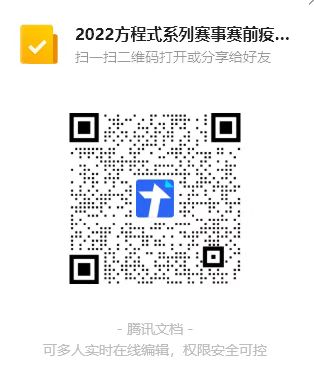 赛前防控信息收集二维码（到达合肥后填写完成）附件1新冠肺炎疫情防控流行病学史筛查表姓    名：            性  别：          联系电话：                 工作单位：                      工作单位所在地址：省、市、县（市、区、旗）、乡镇（街道）、村（社区）、小区、楼栋                                                家庭住址：省、市、县（市、区、旗）、乡镇（街道）、村（社区）、小区、楼栋                                          注：1.请在表格空白处打“√”，如有相关情况请详细注明。    2.本人保证所填内容真实、准确，如有不实，愿承担相应法律责任。	本人签名：                                                  填报日期：2022年   月   日附件2新冠疫苗接种禁忌个人情况说明及承诺书本人	（姓名），   （性别），身份证号：                    ，手机号码：         ，所属单位及部门：                                         。由于              原因，本人存在疫苗接种禁忌，无法全程接种新冠病毒疫苗，具有医疗机构提供的相应证明。因工作需要，确需参与2022年中国大学生方程式系列赛事。本人承诺以下事项：一、充分理解并将遵守2022年中国大学生方程式系列赛事期间各项疫防要求。二、全程严格、规范做好个人防护及自我健康监测。三、同意将所涉及身份信息、证明文件等材料提供给邀请方及相关部门进行登记、备案或审核，保证提供的材料真实可靠。本人保证以上声明信息真实、准确、完整，如有不实，愿承担相应法律责任。本人签名：                 承诺日期：2022年   月   日筛查内容是否活动前10天内是否有陆路边境口岸所在县（市、区、旗，直辖市为街道）、港澳台地区、国外等旅居史是否被判定为新冠病毒感染者（确诊病例、无症状感染者）、疑似病例的密切接触者、次密切接触者，正在集中隔离医学观察或居家健康观察是否为已治愈出院的确诊病例或已解除集中隔离医学观察的无症状感染者，尚在随访或医学观察期内活动前10天是否有在陆路、航空、水运口岸接触入境人员、物品、环境的高风险岗位以及集中隔离场所、定点医疗机构、发热门诊、进口冷链食品加工企业等高风险岗位工作经历共同居住者是否为进口货物或入境口岸相关从业人员、集中隔离点工作人员，未能排除感染风险的活动前7天内是否出现以下任一症状，且未排除相关传染性疾病？（发热、寒战、咳嗽、咳痰、咽痛、打喷嚏、流涕、鼻塞、头痛、乏力、肌肉酸痛、关节酸痛、气促、呼吸困难、胸闷、结膜充血、恶心、呕吐、腹泻、腹痛、皮疹、黄疸、嗅觉或味觉减退）